Руководство и ведущие специалисты Одинцовского наркологического диспансераСотрудникиПшембаев Сергей УразбаевичГлавный врач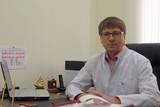 Телефон: 8 (495) 593-84-96Горячая линия : 8 (985) 751-73-03Спиридонов Роман Борисович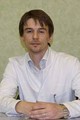 Заведующий отделениемнеотложной наркологической помощи для взрослыхТелефон: 8 (495) 593-84-37Меринов Николай Львович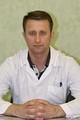  Заведующийамбулаторным отделениемТелефон: 8 (495) 593-14-05Батехина Елена Эдуардовна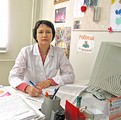 Заведующая отделениемнеотложной наркологической помощи для детей и подростковТелефон: 8 (495) 593-55-71Дробешкина Ольга Владимировна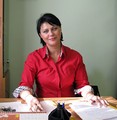 Клинический психолог отделения неотложной наркологической помощи для детей и подростковТелефон: 8 (495) 593-55-71